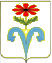 АДМИНИСТРАЦИЯ БЕССТРАШНЕНСКОГО СЕЛЬСКОГО ПОСЕЛЕНИЯ ОТРАДНЕНСКОГО РАЙОНА ПОСТАНОВЛЕНИЕ от 24.09.2021		 								№ 57ст.БесстрашнаяО внесении изменений в постановление администрации Бесстрашненского сельского поселения Отрадненского района от 05 мая          2015 года № 30 «Об утверждении административного регламента по предоставлению муниципальной услуги «Присвоение, изменение и аннулирование адресов» В соответствии с Федеральным законом от 6 октября 2003 года № 131-ФЗ «Об общих принципах организации местного самоуправления в Российской Федерации», распоряжением Правительства Российской Федерации от 31 января 2017 года №147-р «Целевые модели упрощения процедур ведения бизнеса и повышения инвестиционной привлекательности субъектов Российской Федерации», в целях достижения целевых показателей региональной «дорожной карты» п о с т а н о в л я ю: 1. Внести изменения в постановление администрации Бесстрашненского сельского поселения Отрадненского района от 05  мая 2015 года № 30 «Об утверждении административного регламента по предоставлению муниципальной услуги    «Присвоение, изменение и аннулирование адресов» изложив пункт 2.4.1 приложения в новой редакции:«2.4.1 Решение о присвоении, изменении объекту адресации адреса или аннулировании его адреса, а также решение об отказе в таком присвоении, изменении или аннулировании принимаются уполномоченным органом в срок не более чем 7 рабочих дней со дня поступления заявления».2. Общему отделу администрации Бесстрашненского сельского поселения (Козлова) обеспечить опубликование, обнародовать настоящего постановления в установленном законом порядке. 3. Считать утратившим силу постановление администрации Бесстрашненского сельского поселения Отрадненского района от 10 августа 2020 года №58 «О внесении изменений в постановление администрации Бесстрашненского сельского поселения Отрадненского района от  05 мая 2015 года № 30 «Об утверждении административного регламента по предоставлению муниципальной услуги «Присвоение, изменение и аннулирование адресов» с 1 января 2022 года.	4. Постановление вступает в силу со дня его официального опубликования (обнародования) и распространяет свое действие на правоотношения, возникающие с 1 января 2022 года.Глава Бесстрашненского сельскогопоселения Отрадненского района				                   А.В.РязанцевПроект внесен и составлен:Начальник общего отдела администрации Бесстрашненского сельского поселения			                   Л.А. Козлова